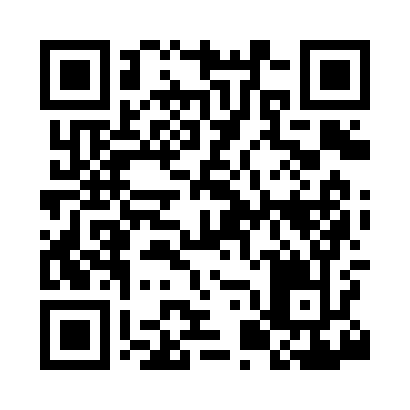 Prayer times for Aspenwall, Virginia, USAMon 1 Jul 2024 - Wed 31 Jul 2024High Latitude Method: Angle Based RulePrayer Calculation Method: Islamic Society of North AmericaAsar Calculation Method: ShafiPrayer times provided by https://www.salahtimes.comDateDayFajrSunriseDhuhrAsrMaghribIsha1Mon4:306:001:195:118:3910:082Tue4:316:001:205:118:3910:083Wed4:316:011:205:128:3910:084Thu4:326:011:205:128:3810:085Fri4:336:021:205:128:3810:076Sat4:336:021:205:128:3810:077Sun4:346:031:205:128:3810:068Mon4:356:031:215:128:3710:069Tue4:366:041:215:128:3710:0510Wed4:376:051:215:128:3710:0511Thu4:376:051:215:128:3610:0412Fri4:386:061:215:128:3610:0313Sat4:396:071:215:138:3610:0314Sun4:406:071:215:138:3510:0215Mon4:416:081:215:138:3510:0116Tue4:426:091:215:138:3410:0017Wed4:436:091:225:138:3310:0018Thu4:446:101:225:138:339:5919Fri4:456:111:225:128:329:5820Sat4:466:121:225:128:329:5721Sun4:476:121:225:128:319:5622Mon4:486:131:225:128:309:5523Tue4:496:141:225:128:299:5424Wed4:506:151:225:128:299:5325Thu4:516:151:225:128:289:5226Fri4:526:161:225:128:279:5127Sat4:536:171:225:128:269:5028Sun4:556:181:225:118:259:4829Mon4:566:191:225:118:259:4730Tue4:576:191:225:118:249:4631Wed4:586:201:225:118:239:45